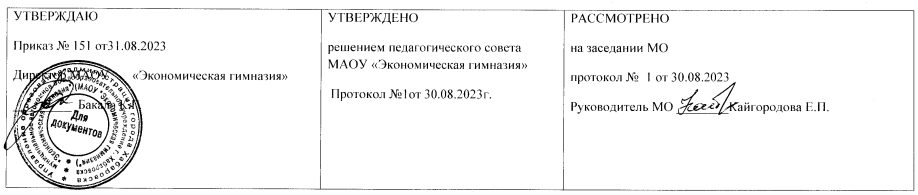 РАБОЧАЯ ПРОГРАММАэлективного	курса«Язык	Python:	основы программирования»(10 класс)ПОЯСНИТЕЛЬНАЯ ЗАПИСКАЭлективный учебный предмет «Язык Python: основы программирования» имеет прикладное и общеобразовательное значение, способствует развитию логического мышления учащихся, систематизации знаний, углублению и расширению знаний по теме «алгоритмы и элементы программирования» курса информатики за период изучения в основнойшколе.Элективный учебный предмет «Язык Python: основы программирования» основывается на программе учебного предмета «Информатика» 10-11 классов и предполагает повышение уровня образования за счет углубленного изучения материала. Элективный учебный предмет реализуется за счет школьного компонента образовательного учреждения учебного плана.Рабочая программа составлена на основе Учебного пособия К.Ю. Полякова«Программирование. Python, C++» для 8-11 классов.Реализация рабочей программы обеспечивается средствами учебных пособий:Информатика. Углубленный уровень: учебник для 10 класса: в 2 ч. /К.Ю. Поляков, Е.А. Еремин. – 2е изд., испр.– М. : БИНОМ. Лаборатория знаний, 2014.– 344 с. : ил.;Информатика. Углубленный уровень: учебник для 11 класса: в 2 ч. /К.Ю. Поляков,Е.А.Еремин.–2еизд.,испр.–М.:БИНОМ.Лабораториязнаний,2015.– 312 с. : ил.;Авторская программа Д. П. Кириенко. Программирование на Python(школа 179 г. Москвы). – Режим доступа:https://informatics.msk.ru/course/view.php?id=156.Курс предназначен для тех учащихся, кто определил информатику как сферу своих будущих профессиональных интересов либо в качестве основного направления, либо в качестве использования прикладного назначения.ОБЩАЯ ХАРАКТЕРИСТИКА ЭЛЕКТИВНОГО УЧЕБНОГОПРЕДМЕТАВ мире высоких технологий программирование являетсянеотъемлемой частью.Компьютеры уже давно вошли в нашу жизнь, и любой человек,которомуприходитсяхоть какое-то время проводить за компьютером, так или иначе,сталкиваетсяспрограммированием. В свою очередь программирование базируетсянаязыкахпрограммирования, которых на сегодняшний день насчитываютогромноемножество.Python – это современный универсальный язык программирования,спомощьюкоторого  можно  создавать  любые  приложения  в  диапазоне  от  интернет-сайтовдороботов и системных сервисов. Его достоинства:кроссплатформенность ибесплатность;простой синтаксис и богатые возможности позволяют записывать программы очень кратко, но в то же времяпонятно;попростоте	освоения	язык	сравним	сбейсиком,	нокуда	более	богат возможностями и значительно болеесовременен;богатая	стандартная	библиотека,	возможность	разработки	промышленных приложений (для работы с сетью, GUI, базами данных ит.д.)Главная идея элективного учебного предмета «Язык Python: основы программирования» – это организация систематического и системного повторения, углубления и расширения знаний по теме «алгоритмы и элементы программирования» курса информатики за период изучения в основной школе. Вопросы, рассматриваемыевэлективном учебном предмете, выходят за рамки обязательного содержания. Вместе с тем,они теснопримыкаютк основномукурсу информатики,поэтому данный элективный учебный предмет будет способствовать совершенствованию и развитию важнейших знаний и умений в областиинформатики, предусмотренных школьной программой. Данный элективный учебный предмет является практикоориентированным, дает учащимся возможность познакомиться с основами программирования на языке Pythonи применить знания на практике, такжепозволяет успешно готовиться к участию в олимпиадах, конкурсах.ЦЕЛИ ИЗУЧЕНИЯ ЭЛЕКТИВНОГО УЧЕБНОГО ПРЕДМЕТА«ЯЗЫК PYTHON: ОСНОВЫ ПРОГРАММИРОВАНИЯ»Основной целью элективного учебного предмета является формирование у учащихся навыков алгоритмического и логического стиля мышления, представления о приемах и методах программирования через составление алгоритмов и обучение искусствупрограммирования.В соответствии с поставленной целью можно выделить следующие задачи:образовательные:способствовать формированию учебно-интеллектуальных умений, приёмов мыслительной деятельности, освоению рациональных способов её осуществления на основе учета индивидуальных особенностейучащихся;способствовать формированию активного, самостоятельного, креативного мышления;научить основным приемам и методампрограммирования.развивающие:развивать психические познавательные процессы: мышление, восприятие, память, воображение уучащихся;развивать представление учащихся о практическом значенииинформатики.воспитательные:воспитывать культуру алгоритмическогомышления;воспитывать у учащихся усидчивость, терпение, трудолюбие.Данный элективный учебный предмет имеет прикладное и общеобразовательное значение, способствует развитию логического мышления учащихся, систематизации знаний при подготовке к выпускным экзаменам. Используются различные формы организации занятий, такие как лекция и семинар, групповая, индивидуальная деятельность учащихся. Преобладающий тип занятий – практикум. Текущий контроль уровня усвоения материала осуществляется по результатам выполнения практическихработ.МЕСТО ЭЛЕКТИВНОГО УЧЕБНОГО ПРЕДМЕТА В УЧЕБНОМПЛАНЕУчебный план образовательных организаций Российской Федерации, реализующих основную образовательную программу среднего общего образования, отражает организационно-педагогические условия, необходимые для достижения результатов освоения основной образовательной программы в соответствии с требованиями ФГОС СОО, организации образовательной деятельности, а также учебный план определяет состав и объем учебных предметов, курсов и их распределениепоклассам(годам)обучения.Согласноучебномупланув10классе,изучающим курс «Информатика» на базовом уровне, предусмотрены курсы по выбору – элективные курсы, факультативные курсы. За счёт этих курсов ученики могут более глубоко изучить тот или иной раздел школьной информатики или подготовиться к сдаче ЕГЭ поинформатике.Элективный учебный предмет «Язык Python: основы программирования» изучается в 10 классе как предмет по выбору в объёме 1 часа в неделю, всего 35 часов.ПЛАНИРУЕМЫЕ РЕЗУЛЬТАТЫ ОСВОЕНИЯ ЭЛЕКТИВНОГО УЧЕБНОГО ПРЕДМЕТАЛИЧНОСТНЫЕ РЕЗУЛЬТАТЫ:Патриотическое воспитание:российская идентичность, способность к осознанию российской идентичности в поликультурном социуме, чувство причастности к историко- культурной общности российского народа и судьбе России,патриотизм.Духовно-нравственное воспитание:готовность обучающихся к конструктивному участию в принятии решений, затрагивающих их права и интересы, в том числе в различных формах общественной самоорганизации, самоуправления, общественно значимойдеятельности;нравственное сознание и поведение на основе усвоения общечеловеческих ценностей, толерантного сознания и поведения в поликультурном мире, готовности и способности вести диалог с другими людьми, достигать в нем взаимопонимания, находить общие цели и сотрудничать для их достижения.Гражданское воспитание:уважение ко всем формам собственности, готовность к защите своей собственности;развитие компетенций сотрудничества со сверстниками, детьми младшего возраста, взрослыми в образовательной, общественно полезной, учебно- исследовательской, проектной и других видахдеятельности.Ценности научного познания:мировоззрение, соответствующее современному уровню развития науки, значимости науки, готовность к научнотехническому творчеству, владение достоверной информацией о передовых достижениях и открытиях мировой и отечественной науки, заинтересованность в научных знаниях об устройстве мира и общества;готовность и способность к образованию, в том числе самообразованию, на протяжении всей жизни; сознательное отношение к непрерывному образованию как условию успешной профессиональной и общественнойдеятельности.Формирование культуры здоровья:– принятие и реализация ценностей здорового и безопасного образа жизни, бережное,ответственноеикомпетентноеотношениексобственномуфизическомуи психологическомуздоровью.Трудовоевоспитание:осознанный выбор будущей профессии как путь и способ реализации собственных жизненныхпланов;готовность обучающихся к трудовой профессиональной деятельности какквозможности участия в решении личных, общественных, государственных, общенациональных проблем.Экологическоевоспитание:осознание глобального характера экологических проблем и путей их решения, в том числе с учётом возможностей ИКТ.Адаптация обучающегося к изменяющимся условиям социальной среды:ориентация обучающихся на реализацию позитивных жизненных перспектив, инициативность, креативность, готовность и способность к личностному самоопределению, способность ставить цели и строить жизненныепланы.МЕТАПРЕДМЕТНЫЕ РЕЗУЛЬТАТЫ:самостоятельно определять цели, задавать параметры и критерии, по которым можно определить, что цельдостигнута;оценивать возможные последствия достижения поставленной цели в деятельности, собственной жизни и жизни окружающих людей, основываясь на соображениях этики иморали;ставить и формулировать собственные задачи в образовательной деятельности и жизненныхситуациях;оценивать ресурсы, в том числе время и другие нематериальные ресурсы, необходимые для достижения поставленнойцели;выбирать путь достижения цели, планировать решение поставленных задач, оптимизируя материальные и нематериальныезатраты;организовывать эффективный поиск ресурсов, необходимых для достижения поставленнойцели;сопоставлять полученный результат деятельности с поставленной заранее целью.ПРЕДМЕТНЫЕ РЕЗУЛЬТАТЫ:знать/понимать:особенности машинных вычислений с целыми и вещественнымичислами;методы проектирования программ «сверху вниз» и «снизувверх»;понятие сложностиалгоритма;уметь:составлять и отлаживать простые диалоговыепрограммы;использовать основные алгоритмические конструкции: условные операторы, циклы с условием, циклы попеременной;строить графические изображения программнымисредствами;применять простые методы программирования компьютернойанимации;применять	стандартные	алгоритмические	конструкции	при программировании;применять	вспомогательные	алгоритмы	(процедуры	и	функции)	для структуризациипрограмм;применять рефакторинг для улучшения читаемостипрограмм;использовать символьныестроки;применять основные алгоритмы обработки одномерных и двухмерных массивов.использовать приобретенные знания и умения в практической деятельности и повседневной жизни для:эффективного применения информационных образовательных ресурсов в учебной деятельности, в том числесамообразовании;ориентации в информационном пространстве, работы с распространенными автоматизированными информационными системами;понимания взаимосвязи учебного предмета с особенностями профессий и профессиональной деятельности, в основе которых лежат знания по данному учебномупредмету.ТРЕБОВАНИЯ К РЕЗУЛЬТАТАМ ОСВОЕНИЯ ЭЛЕКТИВНОГО УЧЕБНОГО ПРЕДМЕТА «ЯЗЫК PYTHON: ОСНОВЫПРОГРАММИРОВАНИЯ»Требования к уровню подготовки учащихся в результате изучения данного курса (планируемые результаты) определяются Перечнем требований к уровню подготовки выпускников, достижение которого проверяется на едином государственном экзамене по информатике и ИКТ.Ниже представлено распределение планируемых предметных результатов, зафиксированных в основной образовательной программе среднего общего образования в соответствии с содержанием элективного учебного предмета.Алгоритмизация и программирование.Выпускник научится:определять результат выполнения алгоритма при заданных исходных данных;создавать на алгоритмическом языке программы для решения типовых задач из различных предметных областей с использованием основных алгоритмических конструкций;понимать и использовать основные понятия, связанные со сложностью вычислений (время работы, размер используемойпамяти);применять навыки и опыт разработки программ в выбранной среде программирования, включая тестирование и отладкупрограмм.Выпускник получит возможность научиться:использовать знания о постановках задач поиска и сортировки, их роли при решении задач анализаданных;получать представление о существовании различных алгоритмов для решения одной задачи, сравнивать эти алгоритмы с точки зрения времени их работы и используемойпамяти;использовать основные управляющие конструкции последовательного программирования и библиотеки прикладных программ; выполнять созданные программы.СОДЕРЖАНИЕ ЭЛЕКТИВНОГО УЧЕБНОГО ПРЕДМЕТАТема 1. Первые программы. Простейшие программы.Тема 2. Диалоговые программы.Переменные. Консольный ввод и вывод данных. Тема 3. Компьютерная графика.Система координат. Управление пикселями. Графические примитивы: линии, прямоугольники, окружности. Изменение координат. Анимация.Тема 4. Процедуры.Процедуры с параметрами. Рефакторинг. Тема 5. Обработка целых чисел.Арифметические выражения. Деление нацело. Остаток от деления. Тема 6. Обработка вещественных чисел.Особенности	представления	вещественных	чисел	в	памяти	компьютера.Операции с вещественными числами.Тема 7. Случайные и псевдослучайные числа. Генераторы случайных чисел.Тема 8. Ветвления.Условный оператор. Полная и неполная формы условного оператора.Тема 9. Вложенные условные операторы. Логические переменные. Экспертные системы.Тема 10. Сложные условия.Логические операции И, ИЛИ, НЕ. Порядок выполнения операций. Тема 11. Циклы с условием.Алгоритм Евклида.Тема 12. Циклы с условием: практикум. Обработка потока данных. Бесконечные циклы. Тема 13. Анимация.Тема 14. Циклы по переменной. Шаг изменения переменной цикла.Тема 15. Циклы в компьютерной графике. Узоры. Вложенные циклы. Штриховка.Тема 16. Циклы в компьютерной графике: практикум. Тема 17. Проектирование программ.Этапы создания программ. Методы проектирования программ «сверху вниз» и«снизу вверх». Интерфейс и реализация. Документирование программы.Тема 18. Процедуры.Подпрограммы: процедуры и функции. Процедуры с параметрами. Локальные и глобальныепеременные.Тема 19.Рекурсия.Рекурсивные процедуры и функции. Фракталы. Тема 20. Функции.Логические функции.Тема 21. Символьные строки.Сравнение строк. Операции со строками. Обращение к символам. Перебор всех символов.Тема 22. Обработка символьных строк.Срезы. Удаление и вставка. Встроенные методы. Поиск в символьных строках.Замена символов. Преобразования «строка – число».Тема 23. Строки в функциях.Символьные строки в функциях. Рекурсивный перебор. Тема 24. Массивы.Массивы в языке Python. Создание массива. Обращение к элементу массива.Перебор элементов массива. Генераторы.Тема 25. Ввод и вывод массивов.Вывод массива. Ввод массива с клавиатуры. Заполнение массива случайными числами.Тема 26. Суммирование элементов массива.Алгоритмы обработки массивов. Сумма элементов массива.Тема 27. Подсчёт элементов массива, удовлетворяющих условию. Особенности копирования списков в Python.Тема 28. Поиск значения в массиве. Поиск в массивах. Линейный поиск.Тема 29. Поиск максимального элемента в массиве. Максимальный элемент, удовлетворяющий условию. Тема 30. Использование массивов в прикладных задачах. Тема 31. Игра «Стрельба по тарелкам».Тема 32. Матрицы.Создание и заполнение матриц. Вывод матрицы на экран. Тема 33. Перебор элементов матрицы.Квадратные матрицы.Тема 34. Сложность алгоритмов. Асимптотическая сложность.Тема 35. Обсуждение результатов работы. Перспективы развития.ТЕМАТИЧЕСКОЕ ПЛАНИРОВАНИЕ ЭЛЕКТИВНОГО УЧЕБНОГО ПРЕДМЕТА«ЯЗЫК PYTHON: ОСНОВЫ ПРОГРАММИРОВАНИЯ»КОНТРОЛЬНЫЕ ИЗМЕРИТЕЛЬНЫЕ МАТЕРИАЛЫПО ЭЛЕКТИВНОМУ УЧЕБНОМУ ПРЕДМЕТУ И СИСТЕМАОЦЕНИВАНИЯОсвоение элективного учебного предмета не предусматривает отметки знаний по текущей и промежуточной аттестации.При посещении не менее 70% занятий программа считается изученной в полном объеме и выставляется оценка«зачет».ОПИСАНИЕ УЧЕБНО-МЕТОДИЧЕСКОГО ИМАТЕРИАЛЬНО-ТЕХНИЧЕСКОГО ОБЕСПЕЧЕНИЯ ОБРАЗОВАТЕЛЬНОГО ПРОЦЕССАПомещение кабинета информатики и информационных технологий должно удовлетворять требованиям действующих Санитарно-эпидемиологических правил и нормативов (СанПиН 2.4.2. 178-02). Помещение должно быть оснащено типовым оборудованием, в том числе техническими средствами обучения, а также специализированной учебной мебелью.Основным оборудованием учебного кабинета являются настольные (стационарные) или переносные компьютеры.Для выполнения практических заданий по программированию может использоваться любой вариант свободно распространяемой системы программирования на Python (Python версия 2.7, Python версия 3.5, компилятор PyCharm-community-2019.2.3, компилятор IDLEверсия 3.9).Учебно-методическое обеспечение курса:Информатика. Углубленный уровень: учебник для 10 класса: в 2 ч. /К.Ю. Поляков, Е.А. Еремин. – 2е изд., испр. – М. : БИНОМ. Лаборатория знаний, 2014. – 344 с. :ил.;Информатика. Углубленный уровень: учебник для 11 класса: в 2 ч. /К.Ю. Поляков, Е.А. Еремин. – 2е изд., испр. – М. : БИНОМ. Лаборатория знаний, 2015. – 312 с. :ил.;Школьные олимпиады. Информатика. 8-11 классы / Н.В. Глинка. – 2е изд. –  М.: Айрис-пресс, 2008. – 224 с.: ил. + 1 электрон.опт. диск (CD-ROM). – (Школьныеолимпиады)Контрольно-измерительные материалы ЕГЭ 2022 по информатике на официальном сайте Федерального государственного бюджетного научного учреждения «Федеральный институт педагогических измерений» (Режим доступа:https://fipi.ru/ege)Ресурсы сайта К.Ю. Полякова (Режим доступа:www.kpolyakov.spb.ru)Онлайн тесты на сайте «Решу ЕГЭ» (Режим доступа:https://inf-ege.sdamgia.ru)По прогр.№п/пТема урока, Основное содержаниеКол- вочасовТип урокаТип урокаФорма контроляПо прогр.№п/пТема урока, Основное содержаниеКол- вочасовОчное обучениеДистанционное обучениеФорма контроля1Инструктаж по ТБ.Первые программы.1урокобщеметодологичес-кой направленностионлайн-консультация;самостоятельный поиск информации с последующим оформлениеминформационногопродукта (презентация, мини- проект, схема, ментальная карта);самостоятельное решение задач	и	выполнение практическихзаданий;онлайн-тестирование;самостоятельное решение задач с последующей проверкой.2Диалоговые программы.1урокобщеметодологичес-кой направленностионлайн-консультация;самостоятельный поиск информации с последующим оформлениеминформационногопродукта (презентация, мини- проект, схема, ментальная карта);самостоятельное решение задач	и	выполнение практическихзаданий;онлайн-тестирование;самостоятельное решение задач с последующей проверкой.3Компьютерная графика.1урок открытия новых знаний, обретения новых умений инавыковонлайн-консультация;самостоятельный поиск информации с последующим оформлениеминформационногопродукта (презентация, мини- проект, схема, ментальная карта);самостоятельное решение задач	и	выполнение практическихзаданий;онлайн-тестирование;самостоятельное решение задач с последующей проверкой.4Процедуры.1урок открытия новых знаний,	обретенияновых	умений	и навыковонлайн-консультация;самостоятельный поиск информации с последующим оформлениеминформационногопродукта (презентация, мини- проект, схема, ментальная карта);самостоятельное решение задач	и	выполнение практическихзаданий;онлайн-тестирование;самостоятельное решение задач с последующей проверкой.5Обработка целых чисел.1урокобщеметодологичес-кой направленностионлайн-консультация;самостоятельный поиск информации с последующим оформлениеминформационногопродукта (презентация, мини- проект, схема, ментальная карта);самостоятельное решение задач	и	выполнение практическихзаданий;онлайн-тестирование;самостоятельное решение задач с последующей проверкой.6Обработка вещественных чисел.1урок общеметодологичес-кой направленностионлайн-консультация;самостоятельный поиск информации с последующим оформлениеминформационногопродукта (презентация, мини- проект, схема, ментальная карта);самостоятельное решение задач	и	выполнение практическихзаданий;онлайн-тестирование;самостоятельное решение задач с последующей проверкой.7Случайные и псевдослучайные числа.1урок общеметодологичес-кой направленностионлайн-консультация;самостоятельный поиск информации с последующим оформлениеминформационногопродукта   (презентация, мини-8Ветвления.1урок   открытия новыхзнаний,	обретенияонлайн-консультация;самостоятельный поиск информации с последующим оформлениеминформационногопродукта   (презентация, мини-новых	умений	инавыковпроект, схема, ментальная карта);самостоятельное решение задач	и	выполнение практическихзаданий;онлайн-тестирование;самостоятельное решение задач с последующей проверкой.9Вложенные условные операторы.1урок открытия новых знаний, обретения новых умений инавыковпроект, схема, ментальная карта);самостоятельное решение задач	и	выполнение практическихзаданий;онлайн-тестирование;самостоятельное решение задач с последующей проверкой.10Сложные условия.1урок общеметодологичес-кой направленностипроект, схема, ментальная карта);самостоятельное решение задач	и	выполнение практическихзаданий;онлайн-тестирование;самостоятельное решение задач с последующей проверкой.11Циклы с условием.1урок открытия новых знаний, обретения новых умений инавыковпроект, схема, ментальная карта);самостоятельное решение задач	и	выполнение практическихзаданий;онлайн-тестирование;самостоятельное решение задач с последующей проверкой.12Циклы с условием: практикум.1урок развивающегоконтроляонлайн-консультация;онлайн-тестирование;самостоятельное решение задач с последующей проверкой.13Анимация.1урок открытия новых знаний, обретения новых умений инавыковонлайн-консультация;онлайн-тестирование;самостоятельное решение задач с последующей проверкой.14Циклы по переменной.1урок общеметодологичес-кой направленностионлайн-консультация;самостоятельное решение задач	и	выполнение практическихзаданий;онлайн-тестирование;самостоятельное решение задач с последующей проверкой.15Циклы в компьютерной графике.1урок общеметодологичес-кой направленностионлайн-консультация;самостоятельное решение задач	и	выполнение практическихзаданий;онлайн-тестирование;самостоятельное решение задач с последующей проверкой.16Циклы в компьютерной графике: практикум.1урок развивающего контроляонлайн-консультация;самостоятельное решение задач	и	выполнение практическихзаданий;онлайн-тестирование;самостоятельное решение задач с последующей проверкой.17Проектирование программ.1урокобщеметодологичес-кой направленностионлайн-консультация;самостоятельное решение задач	и	выполнение практическихзаданий;онлайн-тестирование;самостоятельное решение задач с последующей проверкой.18Процедуры.1урок открытия новых− онлайн-консультация;знаний,		обретения новых	умений	инавыковсамостоятельный		поиск информации	с	последующим оформлением информационного		продукта (презентация,			мини-проект, схема, ментальнаякарта);самостоятельное решение задач	и	выполнение практическихзаданий;онлайн-тестирование;самостоятельное решение задач с последующей проверкой.19Рекурсия.1урок открытия новых знаний, обретения новых умений инавыковсамостоятельный		поиск информации	с	последующим оформлением информационного		продукта (презентация,			мини-проект, схема, ментальнаякарта);самостоятельное решение задач	и	выполнение практическихзаданий;онлайн-тестирование;самостоятельное решение задач с последующей проверкой.20Функции.1урок открытия новых знаний, обретения новых умений инавыковсамостоятельный		поиск информации	с	последующим оформлением информационного		продукта (презентация,			мини-проект, схема, ментальнаякарта);самостоятельное решение задач	и	выполнение практическихзаданий;онлайн-тестирование;самостоятельное решение задач с последующей проверкой.21Символьные строки.1урок общеметодологичес-кой направленностисамостоятельный		поиск информации	с	последующим оформлением информационного		продукта (презентация,			мини-проект, схема, ментальнаякарта);самостоятельное решение задач	и	выполнение практическихзаданий;онлайн-тестирование;самостоятельное решение задач с последующей проверкой.22Обработка символьных строк.1урокобщеметодологичес-кой направленностисамостоятельный		поиск информации	с	последующим оформлением информационного		продукта (презентация,			мини-проект, схема, ментальнаякарта);самостоятельное решение задач	и	выполнение практическихзаданий;онлайн-тестирование;самостоятельное решение задач с последующей проверкой.23Строки в функциях.1урокобщеметодологичес-кой направленностионлайн-консультация;онлайн-тестирование;самостоятельное решение задач с последующей проверкой.24Массивы.1урок открытия новых знаний, обретения новых умений инавыковонлайн-консультация;онлайн-тестирование;самостоятельное решение задач с последующей проверкой.25Ввод и вывод массивов.1урок общеметодологичес-кой направленностионлайн-консультация;онлайн-тестирование;самостоятельное решение задач с последующей проверкой.26Суммирование элементов массива.1урокобщеметодологичес-кой направленностионлайн-консультация;самостоятельный	поискинформации	с	последующим оформлением27Подсчёт элементов массива,1уроконлайн-консультация;самостоятельный	поискинформации	с	последующим оформлениемудовлетворяющих условию.общеметодологичес-кой направленностиинформационного продукта (программный	код, трассировочная таблица ит.п.);самостоятельное решение задач	и	выполнение практическихзаданий;онлайн-тестирование;самостоятельное решение задач с последующей проверкой.28Поиск значения в массиве.1урокобщеметодологичес-кой направленностиинформационного продукта (программный	код, трассировочная таблица ит.п.);самостоятельное решение задач	и	выполнение практическихзаданий;онлайн-тестирование;самостоятельное решение задач с последующей проверкой.29Поиск максимального элемента в массиве1урок общеметодологичес-кой направленностиинформационного продукта (программный	код, трассировочная таблица ит.п.);самостоятельное решение задач	и	выполнение практическихзаданий;онлайн-тестирование;самостоятельное решение задач с последующей проверкой.30Использование массивов вприкладных задачах1урок развивающегоконтроляинформационного продукта (программный	код, трассировочная таблица ит.п.);самостоятельное решение задач	и	выполнение практическихзаданий;онлайн-тестирование;самостоятельное решение задач с последующей проверкой.31Игра «Стрельба по тарелкам»1урокобщеметодологической направленностиинформационного продукта (программный	код, трассировочная таблица ит.п.);самостоятельное решение задач	и	выполнение практическихзаданий;онлайн-тестирование;самостоятельное решение задач с последующей проверкой.32Матрицы.1урок открытия новых знаний, обретения новых умений инавыковинформационного продукта (программный	код, трассировочная таблица ит.п.);самостоятельное решение задач	и	выполнение практическихзаданий;онлайн-тестирование;самостоятельное решение задач с последующей проверкой.33Перебор элементов матрицы.1урок общеметодологическойнаправленностиинформационного продукта (программный	код, трассировочная таблица ит.п.);самостоятельное решение задач	и	выполнение практическихзаданий;онлайн-тестирование;самостоятельное решение задач с последующей проверкой.34Сложность алгоритмов.1урокобщеметодологической направленностиинформационного продукта (программный	код, трассировочная таблица ит.п.);самостоятельное решение задач	и	выполнение практическихзаданий;онлайн-тестирование;самостоятельное решение задач с последующей проверкой.35Обсуждение результатовработы.1урок рефлексии−